摩根天添宝货币市场基金2023年中期报告2023年6月30日基金管理人：摩根基金管理（中国）有限公司基金托管人：中国建设银行股份有限公司报告送出日期：二〇二三年八月三十一日1  重要提示及目录1.1 重要提示基金管理人的董事会、董事保证本报告所载资料不存在虚假记载、误导性陈述或重大遗漏，并对其内容的真实性、准确性和完整性承担个别及连带的法律责任。本中期报告已经三分之二以上独立董事签字同意，并由董事长签发。 基金托管人中国建设银行股份有限公司根据本基金合同规定，于2023年8月30日复核了本报告中的财务指标、净值表现、利润分配情况、财务会计报告、投资组合报告等内容，保证复核内容不存在虚假记载、误导性陈述或者重大遗漏。 基金管理人承诺以诚实信用、勤勉尽责的原则管理和运用基金资产，但不保证基金一定盈利。 基金的过往业绩并不代表其未来表现。投资有风险，投资者在作出投资决策前应仔细阅读本基金的招募说明书及其更新。 本报告中财务资料未经审计。 本报告期自2023年1月1日起至6月30日止。1.2 目录1  重要提示及目录	21.1 重要提示	22  基金简介	52.1 基金基本情况	52.2 基金产品说明	52.3 基金管理人和基金托管人	62.4 信息披露方式	62.5 其他相关资料	63  主要财务指标和基金净值表现	63.1 主要会计数据和财务指标	63.2 基金净值表现	74  管理人报告	94.1 基金管理人及基金经理情况	94.2 管理人对报告期内本基金运作遵规守信情况的说明	124.3 管理人对报告期内公平交易情况的专项说明	124.4 管理人对报告期内基金的投资策略和业绩表现的说明	134.5 管理人对宏观经济、证券市场及行业走势的简要展望	144.6 管理人对报告期内基金估值程序等事项的说明	144.7 管理人对报告期内基金利润分配情况的说明	144.8 报告期内管理人对本基金持有人数或基金资产净值预警情形的说明	145  托管人报告	155.1 报告期内本基金托管人遵规守信情况声明	155.2 托管人对报告期内本基金投资运作遵规守信、净值计算、利润分配等情况的说明	155.3 托管人对本中期报告中财务信息等内容的真实、准确和完整发表意见	156  半年度财务会计报告（未经审计）	156.1 资产负债表	156.2 利润表	166.3 净资产（基金净值）变动表	176.4 报表附注	197  投资组合报告	387.1 期末基金资产组合情况	387.2 债券回购融资情况	397.3 基金投资组合平均剩余期限	397.4 报告期内投资组合平均剩余存续期超过240天情况说明	407.5 期末按债券品种分类的债券投资组合	407.6 期末按实际利率计算账面价值占基金资产净值比例大小排名的前十名债券投资明细	417.7 “影子定价”与按实际利率计算账面价值确定的基金资产净值的偏离	417.8 期末按公允价值占基金资产净值比例大小排名的所有资产支持证券投资明细	417.9 投资组合报告附注	418  基金份额持有人信息	428.1 期末基金份额持有人户数及持有人结构	428.2 期末货币市场基金前十名份额持有人情况	438.3 期末基金管理人的从业人员持有本基金的情况	438.4 期末基金管理人的从业人员持有本开放式基金份额总量区间的情况	439  开放式基金份额变动	4310  重大事件揭示	4410.1 基金份额持有人大会决议	4410.2 基金管理人、基金托管人的专门基金托管部门的重大人事变动	4410.3 涉及基金管理人、基金财产、基金托管业务的诉讼	4410.4 基金投资策略的改变	4410.5 为基金进行审计的会计师事务所情况	4410.6 管理人、托管人及其高级管理人员受稽查或处罚等情况	4410.6.1 管理人及其高级管理人员受稽查或处罚等情况	4410.6.2 托管人及其高级管理人员受稽查或处罚等情况	4510.7 基金租用证券公司交易单元的有关情况	4510.8 偏离度绝对值超过0.5%的情况	4610.9 其他重大事件	4611  影响投资者决策的其他重要信息	4612  备查文件目录	4712.1 备查文件目录	4712.2 存放地点	4712.3 查阅方式	472  基金简介2.1 基金基本情况2.2 基金产品说明2.3 基金管理人和基金托管人2.4 信息披露方式2.5 其他相关资料3  主要财务指标和基金净值表现3.1 主要会计数据和财务指标金额单位：人民币元注：本期已实现收益指基金本期利息收入、投资收益、其他收入（不含公允价值变动收益）扣除相关费用后的余额，本期利润为本期已实现收益加上本期公允价值变动收益，由于货币市场基金采用摊余成本法核算，因此，公允价值变动收益为零，本期已实现收益和本期利润的金额相等。上述基金业绩指标不包括交易基金的各项费用（例如基金转换费等），计入费用后实际收益水平要低于所列数字。3.2 基金净值表现3.2.1 基金份额净值收益率及其与同期业绩比较基准收益率的比较1．摩根天添宝货币A：2．摩根天添宝货币B：注：本基金收益分配按日结转份额。3.2.2自基金合同生效以来基金份额累计净值收益率变动及其与同期业绩比较基准收益率变动的比较 摩根天添宝货币市场基金自基金合同生效以来累计份额净值收益率与业绩比较基准收益率的历史走势对比图(2014年11月25日至2023年6月30日)摩根天添宝货币A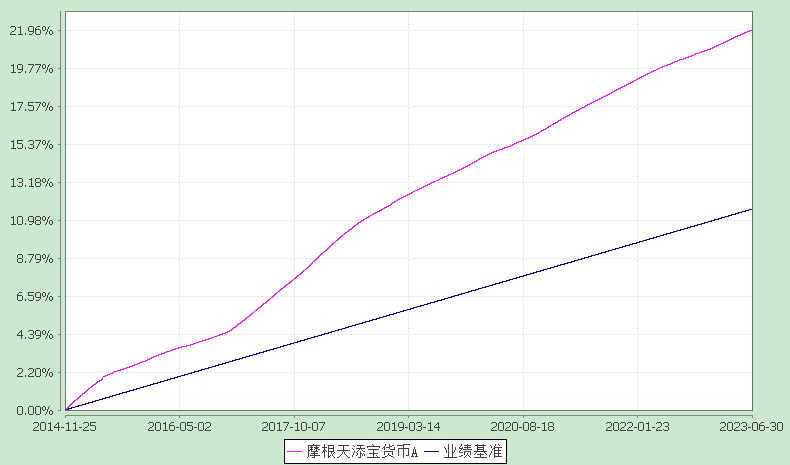 摩根天添宝货币B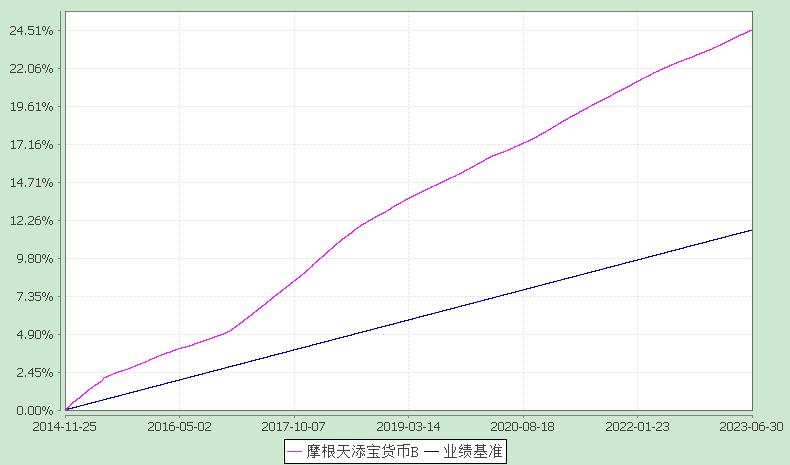 注：本基金合同生效日为2014年11月25日，图示的时间段为合同生效日至本报告期末。本基金建仓期为本基金合同生效日起 6 个月，建仓期结束时资产配置比例符合本基金基金合同规定。4  管理人报告4.1 基金管理人及基金经理情况4.1.1基金管理人及其管理基金的经验摩根基金管理（中国）有限公司经中国证券监督管理委员会批准，于2004年5月12日正式成立，注册资本为2.5亿元人民币，注册地上海。2023年1月19日，经中国证监会批准，本公司原股东之一上海国际信托有限公司将其持有的本公司51%股权，与原另一股东JPMorgan Asset Management (UK) Limited将其持有的本公司49%股权转让给摩根资产管理控股公司（JPMorgan Asset Management Holdings Inc.），从而摩根资产管理控股公司取得本公司全部股权。2023年4月10日，基金管理人的名称由“上投摩根基金管理有限公司”变更为“摩根基金管理（中国）有限公司”。截至 2023年6月底，公司旗下运作的基金共有八十七只，均为开放式基金，分别是：摩根中国优势证券投资基金、摩根货币市场基金、摩根阿尔法混合型证券投资基金、摩根双息平衡混合型证券投资基金、摩根成长先锋混合型证券投资基金、摩根内需动力混合型证券投资基金、摩根亚太优势混合型证券投资基金(QDII)、摩根双核平衡混合型证券投资基金、摩根中小盘混合型证券投资基金、摩根纯债债券型证券投资基金、摩根行业轮动混合型证券投资基金、摩根大盘蓝筹股票型证券投资基金、摩根全球新兴市场混合型证券投资基金(QDII)、摩根新兴动力混合型证券投资基金、摩根强化回报债券型证券投资基金、摩根健康品质生活混合型证券投资基金、摩根全球天然资源混合型证券投资基金(QDII)、摩根核心优选混合型证券投资基金、摩根智选30混合型证券投资基金、摩根成长动力混合型证券投资基金、摩根转型动力灵活配置混合型证券投资基金、摩根双债增利债券型证券投资基金、摩根核心成长股票型证券投资基金、摩根民生需求股票型证券投资基金、摩根纯债丰利债券型证券投资基金、摩根天添盈货币市场基金、摩根天添宝货币市场基金、摩根安全战略股票型证券投资基金、摩根卓越制造股票型证券投资基金、摩根整合驱动灵活配置混合型证券投资基金、摩根动态多因子策略灵活配置混合型证券投资基金、摩根智慧互联股票型证券投资基金、摩根科技前沿灵活配置混合型证券投资基金、摩根新兴服务股票型证券投资基金、摩根医疗健康股票型证券投资基金、摩根中国世纪灵活配置混合型证券投资基金(QDII)、摩根全球多元配置证券投资基金(QDII-FOF)、摩根安通回报混合型证券投资基金、摩根丰瑞债券型证券投资基金、摩根标普港股通低波红利指数型证券投资基金、摩根量化多因子灵活配置混合型证券投资基金、摩根安隆回报混合型证券投资基金、摩根创新商业模式灵活配置混合型证券投资基金、摩根富时发达市场REITs指数型证券投资基金(QDII)、摩根香港精选港股通混合型证券投资基金、摩根尚睿混合型基金中基金(FOF)、摩根安裕回报混合型证券投资基金、摩根欧洲动力策略股票型证券投资基金(QDII)、摩根核心精选股票型证券投资基金、摩根动力精选混合型证券投资基金、摩根中国生物医药混合型证券投资基金(QDII)、摩根领先优选混合型证券投资基金、摩根日本精选股票型证券投资基金(QDII)、摩根锦程均衡养老目标三年持有期混合型基金中基金(FOF)、摩根瑞益纯债债券型证券投资基金、摩根慧选成长股票型证券投资基金、摩根瑞泰38个月定期开放债券型证券投资基金、摩根锦程稳健养老目标一年持有期混合型基金中基金(FOF)、摩根MSCI中国A股交易型开放式指数证券投资基金、摩根研究驱动股票型证券投资基金、摩根MSCI中国A股交易型开放式指数证券投资基金联接基金、摩根瑞盛87个月定期开放债券型证券投资基金、摩根慧见两年持有期混合型证券投资基金、摩根远见两年持有期混合型证券投资基金、摩根安享回报一年持有期债券型证券投资基金、摩根行业睿选股票型证券投资基金、摩根优势成长混合型证券投资基金、摩根安荣回报混合型证券投资基金、摩根中债1-3年国开行债券指数证券投资基金、摩根景气甄选混合型证券投资基金、摩根均衡优选混合型证券投资基金、摩根中证沪港深科技100交易型开放式指数证券投资基金、摩根月月盈30天滚动持有发起式短债债券型证券投资基金、摩根恒生科技交易型开放式指数证券投资基金(QDII)、摩根全景优势股票型证券投资基金、摩根沃享远见一年持有期混合型证券投资基金、摩根鑫睿优选一年持有期混合型证券投资基金、摩根博睿均衡一年持有期混合型基金中基金(FOF)、摩根中证创新药产业交易型开放式指数证券投资基金、摩根慧享成长混合型证券投资基金、摩根瑞享纯债债券型证券投资基金、摩根中证碳中和60交易型开放式指数证券投资基金、摩根沪深300指数增强型发起式证券投资基金、摩根标普500指数型发起式证券投资基金(QDII)、摩根锦颐养老目标日期2035三年持有期混合型发起式基金中基金(FOF)、摩根海外稳健配置混合型证券投资基金(QDII-FOF)、摩根时代睿选股票型证券投资基金。4.1.2基金经理（或基金经理小组）及基金经理助理的简介注：1.任职日期和离任日期均指根据公司决定确定的聘任日期和解聘日期。2.孟晨波女士为本基金首任基金经理，其任职日期指本基金基金合同生效之日。 3.证券从业的含义遵从行业协会《证券业从业人员资格管理办法》的相关规定。4.2 管理人对报告期内本基金运作遵规守信情况的说明在本报告期内，基金管理人不存在损害基金份额持有人利益的行为，勤勉尽责地为基金份额持有人谋求利益。基金管理人遵守了《证券投资基金法》及其他有关法律法规、本基金基金合同的规定。基金经理对个股和投资组合的比例遵循了投资决策委员会的授权限制，基金投资比例符合基金合同和法律法规的要求。4.3 管理人对报告期内公平交易情况的专项说明4.3.1公平交易制度的执行情况报告期内，本公司继续贯彻落实《证券投资基金管理公司公平交易制度指导意见》等相关法律法规和公司内部公平交易流程的各项要求，严格规范境内上市股票、债券的一级市场申购和二级市场交易等活动，通过系统和人工相结合的方式进行交易执行和监控分析，以确保本公司管理的不同投资组合在授权、研究分析、投资决策、交易执行、业绩评估等投资管理活动相关的环节均得到公平对待。对于交易所市场投资活动，本公司执行集中交易制度，确保不同投资组合在买卖同一证券时，按照时间优先、比例分配的原则在各投资组合间公平分配交易量；对于银行间市场投资活动，本公司通过对手库控制和交易室询价机制，严格防范对手风险并检查价格公允性；对于申购投资行为，本公司遵循价格优先、比例分配的原则，根据事前独立申报的价格和数量对交易结果进行公平分配。报告期内，通过对不同投资组合之间的收益率差异比较、对同向交易和反向交易的交易时机和交易价差监控分析，未发现整体公平交易执行出现异常的情况。4.3.2异常交易行为的专项说明报告期内，通过对交易价格、交易时间、交易方向等的抽样分析，公司未发现存在异常交易行为。报告期内，所有投资组合参与的交易所公开竞价同日反向交易成交较少的单边交易量超过该证券当日成交量的5%的情形：无。4.4 管理人对报告期内基金的投资策略和业绩表现的说明4.4.1报告期内基金投资策略和运作分析回顾上半年，随着疫情影响大幅减弱，经济复苏动力明显改善，但国内经济持续恢复发展的基础仍不稳固。上半年实际GDP同比增长5.5%，其中二季度同比增长6.3%，经济整体上呈现回升向好态势。具体来看：上半年全国规模以上工业增加值同比增长3.8%；社会消费品零售总额同比增长8.2%；全国固定资产投资（不含农户）同比增长3.8%；出口增长3.7%，进口下降0.1%；全国居民消费价格（CPI）同比上涨0.7%，全国工业生产者出厂价格同比下降3.1%；居民收入平稳增长，农村居民收入增速快于城镇居民。上半年，央行货币政策主基调仍是维护市场流动性合理充裕，发挥存款利率市场化调整机制重要作用，为经济复苏提供保障。具体来看，央行在2023年3月27日降低金融机构存款准备金率0.25个百分点，释放了用降准来补充长期流动性的信号；6月多家国有大行和股份行下调存款利率，随后央行接连下调公开市场操作（OMO）、中期借贷便利（MLF）和贷款市场报价（LPR）利率10bp，推动企业融资和居民信贷成本稳中有降。受经济复苏预期向好及降准降息影响，债券短端收益率先上后下，1年期同业存单收益率最高上行至2.75%附近，6月末下行至2.3%-2.4%区间；1年期国开债收益率最高上行至2.54%附近，6月末下行至2.1%附近。 本基金在上半年继续以流动性安全性为主要目标，在市场收益率波动过程中适度调整组合久期，保持流动性较好资产配置比例，同时密切关注客户现金流动向，在季末关键时点做好流动性前瞻性管理，预备充足流动性满足客户的赎回要求，力求平衡基金的收益率和安全性，把握组合整体风险。 4.4.2报告期内基金的业绩表现本报告期摩根天添宝A份额净值增长率为:0.8611%，同期业绩比较基准收益率为:0.6695%摩根天添宝B份额净值增长率为:0.9812%，同期业绩比较基准收益率为:0.6695%。4.5 管理人对宏观经济、证券市场及行业走势的简要展望展望未来，政策仍将围绕经济恢复继续发力，为推动经济实现质的有效提升和量的合理增长服务。消费有望保持温和修复，基建投资有望继续较快增长，高技术产业投资有望对投资增长带来支撑，房地产市场有望逐步探底恢复。货币政策大概率仍将以稳健为主，保持流动性合理充裕，保持社会融资规模增速同名义经济增速基本匹配。本基金在未来仍会谨记货币基金现金管理工具的原则，时刻关注国内外市场各种动向，坚决防范各类信用风险，灵活调整资产配置，遵守各项监管要求，同时始终把基金安全性、流动性以及投资人利益放在重要位置，力争为投资人提供安全稳健的长期回报。4.6 管理人对报告期内基金估值程序等事项的说明本公司的基金估值和会计核算由基金会计部负责，根据相关的法律法规规定、基金合同的约定，制定了内部控制措施，对基金估值和会计核算的各个环节和整个流程进行风险控制，目的是保证基金估值和会计核算的准确性。基金会计部人员均具备基金从业资格和相关工作经历。本公司成立了估值委员会，并制订有关议事规则。估值委员会成员包括公司管理层、督察长、基金会计、风险管理等方面的负责人，所有相关成员均具有丰富的证券基金行业从业经验。公司估值委员会对估值事项发表意见，评估基金估值的公允性和合理性。基金经理参加估值委员会会议，参与估值程序和估值技术的讨论。估值委员会各方不存在任何重大利益冲突。4.7 管理人对报告期内基金利润分配情况的说明根据本基金合同约定，本基金采用“每日分配、按日支付”，即根据每日基金收益情况，以每万份基金已实现收益为基准，为投资人每日计算当日收益并分配，且每日进行支付。本报告期内应分配收益2,796,722.73元,实际分配收益2,796,722.73元。4.8 报告期内管理人对本基金持有人数或基金资产净值预警情形的说明无。5  托管人报告5.1 报告期内本基金托管人遵规守信情况声明本报告期，中国建设银行股份有限公司在本基金的托管过程中，严格遵守了《证券投资基金法》、基金合同、托管协议和其他有关规定，不存在损害基金份额持有人利益的行为，完全尽职尽责地履行了基金托管人应尽的义务。5.2 托管人对报告期内本基金投资运作遵规守信、净值计算、利润分配等情况的说明本报告期，本基金托管人按照国家有关规定、基金合同、托管协议和其他有关规定，对本基金的基金资产净值计算、基金费用开支、等方面进行了认真的复核，对本基金的投资运作方面进行了监督，未发现基金管理人有损害基金份额持有人利益的行为。报告期内，本基金利润分配情况符合法律法规和基金合同的相关约定。5.3 托管人对本中期报告中财务信息等内容的真实、准确和完整发表意见本托管人复核审查了本报告中的财务指标、净值表现、利润分配情况、财务会计报告、投资组合报告等内容，保证复核内容不存在虚假记载、误导性陈述或者重大遗漏。6  半年度财务会计报告（未经审计）6.1 资产负债表会计主体：摩根天添宝货币市场基金报告截止日：2023年6月30日单位：人民币元注：报告截止日2023年6月30日,基金份额总额:259,428,230.75份,其中:A类,基金份额净值:1.0000元,基金份额:30,482,734.23份,B类,基金份额净值:1.0000元,基金份额:228,945,496.52份。6.2 利润表会计主体：摩根天添宝货币市场基金本报告期：2023年1月1日至2023年6月30日单位：人民币元6.3 净资产（基金净值）变动表会计主体：摩根天添宝货币市场基金本报告期：2023年1月1日至2023年6月30日单位：人民币元报表附注为财务报表的组成部分。本报告6.1至6.4，财务报表由下列负责人签署：基金管理人负责人：王琼慧，主管会计工作负责人：王敏，会计机构负责人：俞文涵6.4 报表附注6.4.1 基金基本情况摩根天添宝货币市场基金(原名为上投摩根天添宝货币市场基金，以下简称“本基金”)经中国证券监督管理委员会(以下简称“中国证监会”)证监许可[2014]623号《关于同意上投摩根天添宝货币市场基金募集的批复》核准，由摩根基金管理(中国)有限公司(原上投摩根基金管理有限公司，已于2023年4月10日办理完成工商变更登记)依照《中华人民共和国证券投资基金法》和《上投摩根天添宝货币市场基金基金合同》负责公开募集。本基金为契约型开放式，存续期限不定，首次设立募集不包括认购资金利息共募集人民币696,344,938.37元，业经普华永道中天会计师事务所(特殊普通合伙)普华永道中天验字(2014)第717号验资报告予以验证。经向中国证监会备案，《上投摩根天添宝货币市场基金基金合同》于2014年11月25日正式生效，基金合同生效日的基金份额总额为696,374,790.98份基金份额，其中认购资金利息折合29,852.61份基金份额。本基金的基金管理人为摩根基金管理(中国)有限公司，基金托管人为中国建设银行股份有限公司。根据摩根基金管理(中国)有限公司2023年4月12日发布的《关于公司法定名称变更的公告》，本基金管理人的中文法定名称由“上投摩根基金管理有限公司”变更为“摩根基金管理(中国)有限公司”。根据同一天发布的《摩根基金管理(中国)有限公司关于旗下基金更名事宜的公告》，上投摩根天添宝货币市场基金自该日起更名为摩根天添宝货币市场基金。根据《摩根天添宝货币市场基金基金合同》和《摩根天添宝货币市场基金招募说明书》的有关规定，本基金根据适用的销售服务费费率的不同，将基金份额分为A类基金份额和B类基金份额，在基金存续期内的任何一个开放日，如A类基金份额持有人持有的基金份额余额达到5,000,000份，即升级为B类基金份额持有人，如B类基金份额持有人持有的基金份额余额少于5,000,000份，即降级为A类基金份额持有人。根据《中华人民共和国证券投资基金法》和《摩根天添宝货币市场基金基金合同》的有关规定，本基金的投资范围为法律法规及监管机构允许投资的金融工具，包括(1)现金；(2)期限在1年以内(含1年)的银行存款、债券回购、中央银行票据、同业存单；(3)剩余期限在397天以内(含397天)的债券、非金融企业债务融资工具、资产支持证券；(4)中国证监会、中国人民银行认可的其他具有良好流动性的货币市场工具。本基金的业绩比较基准为：同期七天通知存款利率(税后)。本财务报表由本基金的基金管理人摩根基金管理(中国)有限公司于2023年8月30日批准报出。6.4.2 会计报表的编制基础本基金的财务报表按照财政部于2006年2月15日及以后期间颁布的《企业会计准则－基本准则》、各项具体会计准则、《资产管理产品相关会计处理规定》及其他相关规定(以下合称“企业会计准则”)、中国证监会颁布的《证券投资基金信息披露XBRL模板第3号<年度报告和中期报告>》、中国证券投资基金业协会(以下简称“中国基金业协会”)颁布的《证券投资基金会计核算业务指引》、《摩根天添宝货币市场基金基金合同》和在财务报表附注6.4.4所列示的中国证监会、中国基金业协会发布的有关规定及允许的基金行业实务操作编制。本财务报表以持续经营为基础编制。6.4.3 遵循企业会计准则及其他有关规定的声明本基金2023年上半年度财务报表符合企业会计准则的要求，真实、完整地反映了本基金2023年6月30日的财务状况以及2023年上半年度的经营成果和净资产变动情况等有关信息。6.4.4本报告期所采用的会计政策、会计估计与最近一期年度报告相一致的说明本基金本报告期所采用的会计政策、会计估计与最近一期年度会计报表所采用的会计政策、会计估计一致。6.4.5会计政策和会计估计变更以及差错更正的说明6.4.5.1 会计政策变更的说明本基金本报告期未发生会计政策变更。6.4.5.2 会计估计变更的说明本基金本报告期未发生会计估计变更。6.4.5.3 差错更正的说明本基金在本报告期间无须说明的会计差错更正。6.4.6税项根据财政部、国家税务总局财税[2002]128号《关于开放式证券投资基金有关税收问题的通知》、财税[2008]1号《关于企业所得税若干优惠政策的通知》、财税[2016]36号《关于全面推开营业税改征增值税试点的通知》、财税[2016]46号《关于进一步明确全面推开营改增试点金融业有关政策的通知》、财税[2016]70号《关于金融机构同业往来等增值税政策的补充通知》、财税[2016]140号《关于明确金融 房地产开发 教育辅助服务等增值税政策的通知》、财税[2017]2号《关于资管产品增值税政策有关问题的补充通知》、财税[2017]56号《关于资管产品增值税有关问题的通知》、财税[2017]90号《关于租入固定资产进项税额抵扣等增值税政策的通知》及其他相关财税法规和实务操作，主要税项列示如下：(1) 资管产品运营过程中发生的增值税应税行为，以资管产品管理人为增值税纳税人。资管产品管理人运营资管产品过程中发生的增值税应税行为，暂适用简易计税方法，按照3%的征收率缴纳增值税。对证券投资基金管理人运用基金买卖债券的转让收入免征增值税，对国债、地方政府债以及金融同业往来利息收入亦免征增值税。资管产品管理人运营资管产品提供的贷款服务，以产生的利息及利息性质的收入为销售额。(2) 对基金从证券市场中取得的收入，包括买卖债券的差价收入，债券的利息收入及其他收入，暂不征收企业所得税。(3) 对基金取得的企业债券利息收入，应由发行债券的企业在向基金支付利息时代扣代缴20%的个人所得税。(4) 本基金的城市维护建设税、教育费附加和地方教育附加等税费按照实际缴纳增值税额的适用比例计算缴纳。6.4.7重要财务报表项目的说明6.4.7.1银行存款单位：人民币元注：其他存款为有存款期限，但根据协议可提前支取且没有利息损失的银行存款。6.4.7.2交易性金融资产单位：人民币元注：1. 偏离金额＝影子定价－摊余成本；2. 偏离度＝偏离金额/摊余成本法确定的基金资产净值。6.4.7.3衍生金融资产/负债6.4.7.3.1 衍生金融资产/负债期末余额无余额。6.4.7.4买入返售金融资产6.4.7.4.1各项买入返售金融资产期末余额单位：人民币元6.4.7.4.2期末买断式逆回购交易中取得的债券无余额。6.4.7.5其他资产无余额。6.4.7.6其他负债单位：人民币元6.4.7.7实收基金摩根天添宝货币A金额单位：人民币元摩根天添宝货币B金额单位：人民币元注：申购含红利再投、转换入、级别调整入份额；赎回含转换出、级别调整出份额。6.4.7.8未分配利润摩根天添宝货币A单位：人民币元摩根天添宝货币B单位：人民币元6.4.7.9存款利息收入单位：人民币元注：其他存款为有存款期限，但根据协议可提前支取且没有利息损失的银行存款。6.4.7.10股票投资收益无。6.4.7.11债券投资收益	6.4.7.11.1债券投资收益项目构成                    单位：人民币元 6.4.7.11.2债券投资收益——买卖债券差价收入         单位：人民币元6.4.7.12衍生工具收益无。6.4.7.13股利收益无。6.4.7.14公允价值变动收益无。6.4.7.15 其他收入无。6.4.7.16其他费用单位：人民币元6.4.8或有事项、资产负债表日后事项的说明6.4.8.1 或有事项截至资产负债表日，本基金并无须作披露的或有事项。6.4.8.2 资产负债表日后事项截至财务报表报出日，本基金并无须作披露的资产负债表日后事项。6.4.9关联方关系6.4.9.1 本报告期存在控制关系或其他重大利害关系的关联方发生变化的情况根据中国证监会证监许可(2023)151 号《关于核准上投摩根基金管理有限公司变更股东、实际控制人的批复》，核准摩根资产管理控股公司(JPMorgan Asset Management Holdings Inc.)成为上投摩根基金管理有限公司主要股东；核准摩根大通公司(JPMorgan Chase &Co. )成为上投摩根基金管理有限公司实际控制人；对摩根资产管理控股公司依法受让上投摩根基金管理有限公司 2.5 亿元出资(占注册资本比例 100%)无异议。相关股权变更工商变更手续于 2023 年 3 月 24 日完成。公司股东由摩根资产管理(英国)有限公司及上海浦东发展银行股份有限公司变更为摩根资产管理控股公司。6.4.9.2本报告期与基金发生关联交易的各关联方	注：下述关联交易均在正常业务范围内按一般商业条款订立。6.4.10本报告期及上年度可比期间的关联方交易6.4.10.1通过关联方交易单元进行的交易无。6.4.10.2关联方报酬6.4.10.2.1基金管理费单位：人民币元注：支付基金管理人的管理人报酬按前一日基金资产净值0.15%的年费率计提，逐日累计至每月月底，按月支付。其计算公式为：日管理人报酬＝前一日基金资产净值 × 0.15%/ 当年天数。6.4.10.2.2基金托管费单位：人民币元注：支付基金托管人的托管费按前一日基金资产净值0.05%的年费率计提，逐日累计至每月月底，按月支付。其计算公式为：日托管费＝前一日基金资产净值 × 0.05%/ 当年天数。6.4.10.2.3销售服务费单位：人民币元注：1.支付基金销售机构的A类基金份额和B类基金份额的销售服务费分别按前一日该类基金资产净值0.25%和0.01%的年费率计提。其计算公式为：日销售服务费＝前一日基金资产净值 X约定年费率 / 当年天数。2.2023年3月24日公司完成股权变更，浦发银行作为本期关联方的期间为：2023年1月1日至2023年3月23日。3.2023年3月24日公司完成股权变更，摩根大通作为本期关联方的期间为：2023年3月24日至2023年6月30日。6.4.10.3与关联方进行银行间同业市场的债券(含回购)交易无。6.4.10.4报告期内转融通证券出借业务发生重大关联交易事项的说明6.4.10.4.1与关联方通过约定申报方式进行的适用固定期限费率的证券出借业务的情况无。6.4.10.4.2与关联方通过约定申报方式进行的适用市场化期限费率的证券出借业务的情况无。6.4.10.5各关联方投资本基金的情况6.4.10.5.1报告期内基金管理人运用固有资金投资本基金的情况无。6.4.10.5.2报告期末除基金管理人之外的其他关联方投资本基金的情况摩根天添宝货币A无。摩根天添宝货币B无。6.4.10.6由关联方保管的银行存款余额及当期产生的利息收入单位：人民币元注：本基金的银行存款由基金托管人中国建设银行保管，按银行同业利率计息。6.4.10.7本基金在承销期内参与关联方承销证券的情况无。6.4.10.8 其他关联交易事项的说明6.4.10.8.1 其他关联交易事项的说明于2023年6月30日，本基金因投资托管人中国建设银行的同业存单而取得的利息收入为人民币119,186.74元。于2023年6月30日，本基金未持有中国建设银行的同业存单。6.4.10.8.2 当期交易及持有基金管理人以及管理人关联方所管理基金产生的费用无。6.4.11利润分配情况1、摩根天添宝货币A单位：人民币元2、摩根天添宝货币B单位：人民币元6.4.12期末（2023年6月30日）本基金持有的流通受限证券6.4.12.1因认购新发/增发证券而于期末持有的流通受限证券无。6.4.12.2期末持有的暂时停牌等流通受限股票无。6.4.12.3期末债券正回购交易中作为抵押的债券6.4.12.3.1银行间市场债券正回购无。6.4.12.3.2交易所市场债券正回购无。6.4.13金融工具风险及管理6.4.13.1风险管理政策和组织架构本基金投资于各类货币市场工具，属于低风险合理稳定收益品种。本基金在日常经营活动中面临的与这些金融工具相关的风险主要包括信用风险、流动性风险及市场风险。本基金的基金管理人从事风险管理的主要目标是争取将以上风险控制在限定的范围之内，使本基金在风险和收益之间取得最佳的平衡以实现“低风险、高流动性和持续稳定收益”的风险收益目标。本基金的基金管理人奉行全面风险管理体系的建设，董事会主要负责基金管理人风险管理战略和控制政策、协调突发重大风险等事项。董事会下设督察长，负责对基金管理人各业务环节合法合规运作的监督检查和基金管理人内部稽核监控工作，并可向基金管理人董事会和中国证监会直接报告。经营管理层下设风险评估联席会议，进行各部门管理程序的风险确认，并对各类风险予以事先充分的评估和防范，并进行及时控制和采取应急措施；在业务操作层面监察稽核部负责基金管理人各部门的风险控制检查，定期不定期对业务部门内部控制制度执行情况和遵循国家法律，法规及其他规定的执行情况进行检查，并适时提出修改建议；风险管理部负责投资限制指标体系的设定和更新，对于违反指标体系的投资进行监查和风险控制的评估，并负责协助各部门修正、修订内部控制作业制度，并对各部门的日常作业，依据风险管理的考评，定期或不定期对各项风险指标进行控管，并提出内控建议。本基金的基金管理人建立了以风险控制委员会为核心的、由督察长、风险控制委员会、风险管理部、监察稽核部和相关业务部门构成的风险管理架构体系。本基金的基金管理人对于金融工具的风险管理方法主要是通过定性分析和定量分析的方法去估测各种风险产生的可能损失。从定性分析的角度出发，判断风险损失的严重程度和出现同类风险损失的频度。而从定量分析的角度出发，根据本基金的投资目标，结合基金资产所运用金融工具特征通过特定的风险量化指标、模型，日常的量化报告，确定风险损失的限度和相应置信程度，及时可靠地对各种风险进行监督、检查和评估，并通过相应决策，将风险控制在可承受的范围内。6.4.13.2信用风险信用风险是指基金在交易过程中因交易对手未履行合约责任，或者基金所投资证券之发行人出现违约、拒绝支付到期本息等情况，导致基金资产损失和收益变化的风险。本公司在交易前对交易对手的资信状况进行了充分的评估。本基金的银行活期存款存放在本基金的托管行中国建设银行，因而与该银行存款相关的信用风险不重大。银行定期存款存放在具有托管资格的兴业银行，因而与该银行存款相关的信用风险不重大。本基金在银行间同业市场进行交易前均对交易对手进行信用评估并对证券交割方式进行限制以控制相应的信用风险；在交易所进行的交易均以中国证券登记结算有限责任公司为交易对手完成证券交收和款项清算，违约风险可能性很小。本基金的基金管理人建立了信用风险管理流程，不投资于短期信用评级在A-1级以下或长期信用评级在AAA级以下的债券，通过对投资品种信用等级评估来控制证券发行人的信用风险，且通过分散化投资以分散信用风险。6.4.13.2.1按短期信用评级列示的债券投资单位：人民币元注：未评级部分为政策性金融债及短期融资券。债券信用评级取自第三方评级机构的评级。6.4.13.2.2 按短期信用评级列示的资产支持证券投资无余额。6.4.13.2.3 按短期信用评级列示的同业存单投资单位：人民币元6.4.13.2.4 按长期信用评级列示的债券投资单位：人民币元注：未评级的债券为政策性金融债。债券信用评级取自第三方评级机构的评级。6.4.13.2.5 按长期信用评级列示的资产支持证券投资无余额。6.4.13.2.6按长期信用评级列示的同业存单投资无余额。6.4.13.3流动性风险流动性风险是指基金在履行与金融负债有关的义务时遇到资金短缺的风险。本基金的流动性风险一方面来自于基金份额持有人可随时要求赎回其持有的基金份额，另一方面来自于投资品种所处的交易市场不活跃而带来的变现困难或因投资集中而无法在市场出现剧烈波动的情况下以合理的价格变现。针对兑付赎回资金的流动性风险，本基金的基金管理人每日对本基金的申购赎回情况进行严密监控并预测流动性需求，保持基金投资组合中的可用现金头寸与之相匹配。本基金的基金管理人在基金合同中设计了巨额赎回条款，约定在非常情况下赎回申请的处理方式，控制因开放申购赎回模式带来的流动性风险，有效保障基金持有人利益。此外，本基金还可通过卖出回购金融资产方式借入短期资金应对流动性需求，除发生巨额赎回、连续3个交易日累计赎回20%以上或者连续5个交易日累计赎回30%以上的情形外，债券正回购的资金余额在每个交易日均不得超过基金资产净值的20%。本基金所承担的全部金融负债的合约约定到期日均为一个月以内且不计息，可赎回基金份额净值(所有者权益)无固定到期日且不计息，因此账面余额即为未折现的合约到期现金流量。6.4.13.3.1金融资产和金融负债的到期期限分析无。6.4.13.3.2 报告期内本基金组合资产的流动性风险分析本基金的基金管理人在基金运作过程中严格按照《公开募集证券投资基金运作管理办法》、《货币市场基金监督管理办法》及《公开募集开放式证券投资基金流动性风险管理规定》(自2017年10月1日起施行)等法规的要求对本基金组合资产的流动性风险进行管理，通过监控基金平均剩余期限、平均剩余存续期限、高流动资产占比、持仓集中度、投资交易的不活跃品种 (企业债或短期融资券)，并结合份额持有人集中度变化予以实现。一般情况下，本基金投资组合的平均剩余期限在每个交易日均不得超过120天，平均剩余存续期限在每个交易日均不得超过240天 ，且能够通过出售所持有的银行间同业市场交易债券应对流动性需求；当本基金前10名份额持有人的持有份额合计超过基金总份额的20%时，本基金投资组合的平均剩余期限在每个交易日不得超过90天，平均剩余存续期不得超过180天；投资组合中现金、国债、中央银行票据、政策性金融债券以及5个交易日内到期的其他金融工具 占基金资产净值的比例合计不得低于20%；当本基金前10名份额持有人的持有份额合计超过基金总份额的50%时，本基金投资组合的平均剩余期限在每个交易日均不得超过60天，平均剩余存续期在每个交易日均不得超过120天；投资组合中现金、国债、中央银行票据、政策性金融债券以及5个交易日内到期的其他金融工具占基金资产净值的比例合计不得低于30%。本基金投资于一家公司发行的证券市值不超过基金资产净值的10%，且本基金与由本基金的基金管理人管理的其他基金共同持有一家公司发行的证券不得超过该证券的10%。本基金与由本基金的基金管理人管理的其他货币市场基金投资同一商业银行的银行存款及其发行的同业存单与债券不得超过该商业银行最近一个季度末净资产的10%。本基金主动投资于流动性受限资产(流动性受限资产的计算口径见《公开募集开放式证券投资基金流动性风险管理规定》第四十条)的市值合计不得超过基金资产净值的10%。同时，本基金的基金管理人通过合理分散逆回购交易的到期日与交易对手的集中度；按照穿透原则对交易对手的财务状况、偿付能力及杠杆水平等进行必要的尽职调查与严格的准入管理，以及对不同的交易对手实施交易额度管理并进行动态调整等措施严格管理本基金从事逆回购交易的流动性风险和交易对手风险。此外，本基金的基金管理人建立了逆回购交易质押品管理制度：根据质押品的资质确定质押率水平；持续监测质押品的风险状况与价值变动以确保质押品按公允价值计算足额；并在与私募类证券资管产品及中国证监会认定的其他主体为交易对手开展逆回购交易时，可接受质押品的资质要求与基金合同约定的投资范围保持一致。6.4.13.4市场风险市场风险是指基金所持金融工具的公允价值或未来现金流量因所处市场各类价格因素的变动而发生波动的风险，包括利率风险、外汇风险和其他价格风险。6.4.13.4.1利率风险利率风险是指金融工具的公允价值或未来现金流量受市场利率变动而发生波动的风险。利率敏感性金融工具均面临由于市场利率上升而导致公允价值下降的风险，其中浮动利率类金融工具还面临每个付息期间结束根据市场利率重新定价时对于未来现金流影响的风险。本基金主要投资于银行间同业市场交易的固定收益品种，因此存在相应的利率风险。本基金的基金管理人每日通过“影子定价”对本基金面临的市场风险进行监控，定期对本基金面临的利率敏感性缺口进行监控，并通过调整投资组合的久期等方法对上述利率风险进行管理。6.4.13.4.1.1 利率风险敞口单位：人民币元注：表中所示为本基金资产及负债的账面价值，并按照合约规定的利率重新定价日或到期日孰早者予以分类。6.4.13.4.1.2利率风险的敏感性分析6.4.13.4.2外汇风险外汇风险是指金融工具的公允价值或未来现金流量因外汇汇率变动而发生波动的风险。本基金的所有资产及负债以人民币计价，因此无重大外汇风险。6.4.13.4.3其他价格风险其他价格风险是指基金所持金融工具的公允价值或未来现金流量因除市场利率和外汇汇率以外的市场价格因素变动而发生波动的风险。本基金主要投资于银行间同业市场交易的固定收益品种，因此无重大其他价格风险。6.4.14 公允价值6.4.14.1 金融工具公允价值计量的方法公允价值计量结果所属的层次，由对公允价值计量整体而言具有重要意义的输入值所属的最低层次决定：第一层次：相同资产或负债在活跃市场上未经调整的报价。第二层次：除第一层次输入值外相关资产或负债直接或间接可观察的输入值。第三层次：相关资产或负债的不可观察输入值。6.4.14.2 持续的以公允价值计量的金融工具6.4.14.2.1 各层次金融工具的公允价值单位：人民币元6.4.14.2.2 公允价值所属层次间的重大变动本基金以导致各层次之间转换的事项发生日为确认各层次之间转换的时点。本基金本期及上年度可比期间持有的以公允价值计量的金融工具的公允价值所属层次未发生重大变动。6.4.14.3 非持续的以公允价值计量的金融工具的说明于2023年6月30日，本基金未持有非持续的以公允价值计量的金融资产(2022年12月31日：同)。6.4.14.4 不以公允价值计量的金融工具的相关说明不以公允价值计量的金融资产和负债主要包括应收款项和其他金融负债，其账面价值与公允价值相差很小。6.4.15有助于理解和分析会计报表需要说明的其他事项截至资产负债表日本基金无需要说明的其他重要事项。7  投资组合报告7.1 期末基金资产组合情况金额单位：人民币元注：1. 银行存款和结算备付金合计其中银行存款12,209,444.72元。2. 买入返售金融资产其中买入返售金融资产（交易所）为39,991,309.91元。7.2 债券回购融资情况金额单位：人民币元债券正回购的资金余额超过基金资产净值的20%的说明在本报告期内本货币市场基金债券正回购的资金余额未超过资产净值的20%。7.3 基金投资组合平均剩余期限7.3.1投资组合平均剩余期限基本情况报告期内投资组合平均剩余期限超过120天情况说明在本报告期内本基金未出现投资组合平均剩余期限超过120天的情况。7.3.2期末投资组合平均剩余期限分布比例7.4 报告期内投资组合平均剩余存续期超过240天情况说明在本报告期内本基金未出现投资组合平均剩余存续期超过240天的情况。7.5 期末按债券品种分类的债券投资组合金额单位：人民币元7.6 期末按实际利率计算账面价值占基金资产净值比例大小排名的前十名债券投资明细金额单位：人民币元7.7 “影子定价”与按实际利率计算账面价值确定的基金资产净值的偏离报告期内负偏离度的绝对值达到0.25%情况说明本报告期未发生负偏离度的绝对值达到0.25%的情况。报告期内正偏离度的绝对值达到0.5%情况说明本报告期未发生正偏离度的绝对值达到0.5%的情况。7.8 期末按公允价值占基金资产净值比例大小排名的所有资产支持证券投资明细本基金本报告期末未持有资产支持证券。7.9 投资组合报告附注7.9.1基金计价方法说明本基金估值采用摊余成本法，即估值对象以买入成本列示，按票面利率或商定利率并考虑其买入时的溢价与折价，在其剩余期限内按实际利率法摊销，每日计提收益。本基金不采用市场利率和上市交易的债券和票据的市价计算基金资产净值。7.9.2报告期内本基金投资的前十名证券的发行主体本期没有出现被监管部门立案调查，或在报告编制日前一年内受到公开谴责、处罚的情形。7.9.3期末其他各项资产构成单位：人民币元7.9.4其他需说明的重要事项因四舍五入原因，投资组合报告中分项之和与合计可能存在尾差。8  基金份额持有人信息8.1 期末基金份额持有人户数及持有人结构份额单位：份8.2 期末货币市场基金前十名份额持有人情况8.3 期末基金管理人的从业人员持有本基金的情况8.4 期末基金管理人的从业人员持有本开放式基金份额总量区间的情况9  开放式基金份额变动单位：份10  重大事件揭示10.1 基金份额持有人大会决议本报告期内无基金份额持有人大会决议。10.2 基金管理人、基金托管人的专门基金托管部门的重大人事变动基金管理人：2023年1月，公司股东选举组成新的董事会：Daniel Watkins先生、Paul Bateman先生、Paul Quinsee 先生、王大智先生、汪棣先生、曾翀先生和Matthew Bersani先生；同时决定原董事会成员陈兵先生、陈海宁先生、林仪桥先生和周晔先生不再担任公司董事职务，刘红忠先生和王学杰先生不再担任公司独立董事职务。2023年6月，公司股东新增并选举王琼慧女士和杜猛先生出任公司董事职务。基金管理人于2023年4月1日公告，自2023年3月31日起，刘鲁旦先生不再担任公司副总经理。基金管理人于2023年4月27日公告，自2023年4月25日起，Daniel Watkins先生担任公司董事长，王大智先生不再代为履行董事长职务。基金管理人于2023年6月30日公告，自2023年6月28日起，王琼慧女士担任公司总经理、法定代表人，王大智先生不再担任公司总经理、法定代表人。托管人：无。10.3 涉及基金管理人、基金财产、基金托管业务的诉讼本报告期内无涉及基金管理人、基金财产、基金托管业务的诉讼。10.4 基金投资策略的改变本报告期内无基金投资策略的改变。10.5 为基金进行审计的会计师事务所情况本报告期内，本基金未发生改聘为其审计的会计师事务所的情况。10.6 管理人、托管人及其高级管理人员受稽查或处罚等情况10.6.1 管理人及其高级管理人员受稽查或处罚等情况报告期内，管理人未受稽查或处罚，亦未发现管理人的高级管理人员受稽查或处罚。10.6.2 托管人及其高级管理人员受稽查或处罚等情况报告期内，托管人未受稽查或处罚，亦未发现托管人的高级管理人员受稽查或处罚。10.7 基金租用证券公司交易单元的有关情况10.7.1基金租用证券公司交易单元进行股票投资及佣金支付情况金额单位：人民币元注：1. 上述佣金按市场佣金率计算，以扣除由中国证券登记结算有限责任公司收取的证管费、经手费和适用期间内由券商承担的证券结算风险基金后的净额列示。2. 交易单元的选择标准：1）资本金雄厚,信誉良好。2）财务状况良好,经营行为规范。3）内部管理规范、严格,具备健全的内控制度。4）具备基金运作所需的高效、安全的通讯条件,交易设施符合代理本基金进行证券交易的需要,并能为本基金提供全面的信息服务。5）研究实力较强,有固定的研究机构和专门研究人员,能及时、定期、全面地为本基金提供宏观经济、行业情况、市场走向、个股分析的研究报告及周到的信息服务。3. 交易单元的选择程序：1）本基金管理人定期召开会议，组织相关部门依据交易单元的选择标准对交易单元候选券商进行评估，确定选用交易单元的券商。2）本基金管理人与券商签订交易单元租用协议，并通知基金托管人。4. 本基金本期无新增席位、注销席位。10.7.2 基金租用证券公司交易单元进行其他证券投资的情况金额单位：人民币元10.8 偏离度绝对值超过0.5%的情况本基金本报告期内未存在偏离度绝对值超过0.5%的情况。10.9 其他重大事件11  影响投资者决策的其他重要信息11.1 报告期内单一投资者持有基金份额比例达到或超过20%的情况12  备查文件目录12.1 备查文件目录(一) 中国证监会批准本基金募集的文件(二) 摩根天添宝货币市场基金基金合同(三) 摩根天添宝货币市场基金托管协议(四) 法律意见书(五) 基金管理人业务资格批件、营业执照(六) 基金托管人业务资格批件、营业执照(七) 摩根基金管理（中国）有限公司开放式基金业务规则(八) 中国证监会要求的其他文件12.2 存放地点基金管理人或基金托管人处。12.3 查阅方式投资者可在营业时间免费查阅，也可按工本费购买复印件。摩根基金管理（中国）有限公司二〇二三年八月三十一日基金名称摩根天添宝货币市场基金摩根天添宝货币市场基金基金简称摩根天添宝货币摩根天添宝货币基金主代码000712000712交易代码000712000712基金运作方式契约型开放式契约型开放式基金合同生效日2014年11月25日2014年11月25日基金管理人摩根基金管理（中国）有限公司摩根基金管理（中国）有限公司基金托管人中国建设银行股份有限公司中国建设银行股份有限公司报告期末基金份额总额259,428,230.75份259,428,230.75份基金合同存续期不定期不定期下属分级基金的基金简称摩根天添宝货币A摩根天添宝货币B下属分级基金的交易代码000712000713报告期末下属分级基金的份额总额30,482,734.23份228,945,496.52份投资目标在有效控制投资风险和保持较高流动性的基础上，力争获得高于业绩比较基准的稳定回报。投资策略本基金将综合考虑各类可投资品种的收益性、流动性及风险性特征，对各类资产进行合理的配置和选择。在保证基金资产的安全性和流动性基础上，力争为投资者创造稳定的投资收益。本基金以短期金融工具作为投资对象，基于对各细分市场的市场规模、交易情况、各交易品种的流动性、相对收益、信用风险以及投资组合平均剩余期限要求等重要指标的分析，确定（调整）投资组合的类别资产配置比例。利率变化是影响债券价格的最重要因素，本基金将通过对国内外宏观经济走势、货币政策和财政政策、市场结构变化和短期资金供给等因素的综合分析，形成对未来货币市场利率变动的预期，并依此确定和调整组合的平均剩余期限。在个券选择层面，本基金将综合考虑安全性、流动性和收益性等因素，通过分析各个金融产品的剩余期限与收益率的配比状况、信用等级、流动性指标等因素进行证券选择，选择风险收益配比最合理的证券作为投资对象。其他投资策略：包括息差策略、套利策略、现金流管理策略。业绩比较基准同期七天通知存款利率（税后）风险收益特征本基金为货币市场基金，是证券投资基金中的低风险品种。本基金的风险和预期收益低于股票型基金、混合型基金和债券型基金。根据2017年7月1日施行的《证券期货投资者适当性管理办法》，基金管理人和相关销售机构已对本基金重新进行风险评级，风险评级行为不改变本基金的实质性风险收益特征，但由于风险等级分类标准的变化，本基金的风险等级表述可能有相应变化，具体风险评级结果应以基金管理人和销售机构提供的评级结果为准。项目项目基金管理人基金托管人名称名称摩根基金管理（中国）有限公司中国建设银行股份有限公司信息披露负责人姓名邹树波王小飞信息披露负责人联系电话021-38794888021-60637103信息披露负责人电子邮箱services@cifm.comwangxiaofei.zh@ccb.com客户服务电话客户服务电话400-889-4888021-60637228传真传真021-20628400021-60635778注册地址注册地址中国（上海）自由贸易试验区富城路99号震旦国际大楼25楼北京市西城区金融大街25号办公地址办公地址中国（上海）自由贸易试验区富城路99号震旦国际大楼25楼北京市西城区闹市口大街1号院1号楼邮政编码邮政编码200120100033法定代表人法定代表人王琼慧田国立本基金选定的信息披露报纸名称《上海证券报》登载基金中期报告正文的管理人互联网网址am.jpmorgan.com/cn基金中期报告备置地点基金管理人、基金托管人的办公场所项目名称办公地址注册登记机构摩根基金管理（中国）有限公司中国（上海）自由贸易试验区富城路99号震旦国际大楼25楼3.1.1期间数据和指标报告期（2023年1月1日-2023年6月30日）报告期（2023年1月1日-2023年6月30日）3.1.1期间数据和指标摩根天添宝货币A摩根天添宝货币B本期已实现收益258,159.392,538,563.34本期利润258,159.392,538,563.34本期净值收益率0.8611%0.9812%3.1.2期末数据和指标报告期末(2023年6月30日)报告期末(2023年6月30日)3.1.2期末数据和指标摩根天添宝货币A摩根天添宝货币B期末基金资产净值30,482,734.23228,945,496.52期末基金份额净值1.00001.00003.1.3累计期末指标报告期末(2023年6月30日)报告期末(2023年6月30日)3.1.3累计期末指标摩根天添宝货币A摩根天添宝货币B累计净值收益率21.9679%24.5139%阶段份额净值收益率①净值收益率标准差②业绩比较基准收益率③业绩比较基准收益率标准差④①-③②-④过去一个月0.1325%0.0027%0.1110%0.0000%0.0215%0.0027%过去三个月0.4115%0.0020%0.3366%0.0000%0.0749%0.0020%过去六个月0.8611%0.0020%0.6695%0.0000%0.1916%0.0020%过去一年1.5917%0.0019%1.3500%0.0000%0.2417%0.0019%过去三年5.7614%0.0016%4.0500%0.0000%1.7114%0.0016%自基金合同生效起至今21.9679%0.0033%11.6137%0.0000%10.3542%0.0033%阶段份额净值收益率①净值收益率标准差②业绩比较基准收益率③业绩比较基准收益率标准差④①-③②-④过去一个月0.1523%0.0027%0.1110%0.0000%0.0413%0.0027%过去三个月0.4716%0.0020%0.3366%0.0000%0.1350%0.0020%过去六个月0.9812%0.0020%0.6695%0.0000%0.3117%0.0020%过去一年1.8358%0.0019%1.3500%0.0000%0.4858%0.0019%过去三年6.5257%0.0016%4.0500%0.0000%2.4757%0.0016%自基金合同生效起至今24.5139%0.0033%11.6137%0.0000%12.9002%0.0033%姓名职务任本基金的基金经理（助理）期限任本基金的基金经理（助理）期限证券从业年限说明姓名职务任职日期离任日期证券从业年限说明鞠婷本基金基金经理2016-05-27-17年鞠婷女士曾任中国建设银行第一支行助理经济师，瑞穗银行总行总经理助理。2014年10月起加入摩根基金管理（中国）有限公司（原上投摩根基金管理有限公司），历任基金经理助理、基金经理，高级基金经理，现任货币市场投资部副总监兼资深基金经理。孟晨波本基金基金经理、货币市场投资部总监、总经理助理2014-11-25-18年（金融领域从业经验28年）孟晨波女士曾任荷兰银行资金部高级交易员，星展银行上海分行资金部经理，比利时富通银行资金部联席董事，花旗银行金融市场部副总监。2009年5月加入摩根基金管理（中国）有限公司（原上投摩根基金管理有限公司）担任固定收益部总监，现任总经理助理/货币市场投资部总监兼资深基金经理。邱林晶本基金基金经理助理2022-06-172023-04-079.5年英国伦敦政治经济学院金融与经济硕士，现任货币市场投资部基金经理。邱林晶女士自2014年1月至2015年4月在国泰基金管理有限公司担任风险管理部分析师；自2015年4月至2020年4月在平安资产管理有限责任公司担任固收交易员；自2020年5月至2022年4月在中银理财有限责任公司担任活期理财产品部高级经理；自2022年5月加入摩根基金管理（中国）有限公司（原“上投摩根基金管理有限公司”），曾任货币市场投资部基金经理助理，现任货币市场投资部基金经理。邱林晶本基金基金经理助理2023-04-24-9.5年英国伦敦政治经济学院金融与经济硕士，现任货币市场投资部基金经理。邱林晶女士自2014年1月至2015年4月在国泰基金管理有限公司担任风险管理部分析师；自2015年4月至2020年4月在平安资产管理有限责任公司担任固收交易员；自2020年5月至2022年4月在中银理财有限责任公司担任活期理财产品部高级经理；自2022年5月加入摩根基金管理（中国）有限公司（原“上投摩根基金管理有限公司”），曾任货币市场投资部基金经理助理，现任货币市场投资部基金经理。资产附注号本期末2023年6月30日上年度末2022年12月31日资 产：--银行存款6.4.7.112,209,444.7214,252,230.21结算备付金1,517,807.803,323,853.59存出保证金--交易性金融资产6.4.7.2150,844,491.87180,683,332.76其中：股票投资--基金投资--债券投资150,844,491.87180,683,332.76资产支持证券投资--贵金属投资--其他投资--衍生金融资产6.4.7.3--买入返售金融资产6.4.7.495,003,302.87137,596,820.01应收清算款112,310.6960,026,695.89应收股利--应收申购款11,356.4013,383.72递延所得税资产--其他资产6.4.7.5--资产总计259,698,714.35395,896,316.18负债和净资产附注号本期末2023年6月30日上年度末2022年12月31日负 债：--短期借款--交易性金融负债--衍生金融负债6.4.7.3--卖出回购金融资产款--应付清算款21,000.0011,478,419.12应付赎回款--应付管理人报酬33,301.5532,354.94应付托管费11,100.5210,785.01应付销售服务费8,402.098,266.98应付投资顾问费--应交税费3,466.792,361.44应付利润16,152.1257,594.89递延所得税负债--其他负债6.4.7.6177,060.53202,748.09负债合计270,483.6011,792,530.47净资产：--实收基金6.4.7.7259,428,230.75384,103,785.71未分配利润6.4.7.8--净资产合计259,428,230.75384,103,785.71负债和净资产总计259,698,714.35395,896,316.18项目附注号本期2023年1月1日至2023年6月30日上年度可比期间2022年1月1日至2022年6月30日一、营业总收入3,262,552.586,439,651.571.利息收入1,387,429.642,554,266.66其中：存款利息收入6.4.7.9175,158.71653,048.65债券利息收入--资产支持证券利息收入--买入返售金融资产收入1,212,270.931,901,218.01证券出借利息收入--其他利息收入--2.投资收益（损失以“-”填列）1,875,122.943,885,384.91其中：股票投资收益6.4.7.10--基金投资收益--债券投资收益6.4.7.111,875,122.943,885,384.91资产支持证券投资收益--贵金属投资收益--衍生工具收益6.4.7.12--股利收益6.4.7.13--其他投资收益--3.公允价值变动收益（损失以“-”号填列）6.4.7.14--4.汇兑收益（损失以“－”号填列）--5.其他收入（损失以“-”号填列）6.4.7.15--减：二、营业总支出465,829.85762,644.331．管理人报酬215,776.46413,537.312．托管费71,925.55137,845.793．销售服务费50,261.4366,030.894．投资顾问费--5．利息支出3,837.5116,957.56其中：卖出回购金融资产支出3,837.5116,957.566. 信用减值损失--7.税金及附加1,649.502,289.248．其他费用6.4.7.16122,379.40125,983.54三、利润总额（亏损总额以“-”号填列）2,796,722.735,677,007.24减：所得税费用--四、净利润（净亏损以“-”号填列）2,796,722.735,677,007.24五、其他综合收益的税后净额--六、综合收益总额2,796,722.735,677,007.24项目本期2023年1月1日至2023年6月30日本期2023年1月1日至2023年6月30日本期2023年1月1日至2023年6月30日本期2023年1月1日至2023年6月30日项目实收基金其他综合收益（若有）未分配利润净资产合计一、上期期末净资产（基金净值）384,103,785.71--384,103,785.71二、本期期初净资产（基金净值）384,103,785.71--384,103,785.71三、本期增减变动额（减少以“-”号填列）-124,675,554.96---124,675,554.96（一）、综合收益总额--2,796,722.732,796,722.73（二）、本期基金份额交易产生的基金净值变动数（净值减少以“-”号填列）-124,675,554.96---124,675,554.96其中：1.基金申购款588,039,903.74--588,039,903.742.基金赎回款-712,715,458.70---712,715,458.70（三）、本期向基金份额持有人分配利润产生的基金净值变动（净值减少以“-”号填列）---2,796,722.73-2,796,722.73四、本期期末净资产（基金净值）259,428,230.75--259,428,230.75项目上年度可比期间2022年1月1日至2022年6月30日上年度可比期间2022年1月1日至2022年6月30日上年度可比期间2022年1月1日至2022年6月30日上年度可比期间2022年1月1日至2022年6月30日项目实收基金其他综合收益（若有）未分配利润净资产合计一、上期期末净资产（基金净值）404,864,642.75--404,864,642.75二、本期期初净资产（基金净值）404,864,642.75--404,864,642.75三、本期增减变动额（减少以“-”号填列）14,046,026.23--14,046,026.23（一）、综合收益总额--5,677,007.245,677,007.24（二）、本期基金份额交易产生的基金净值变动数（净值减少以“-”号填列）14,046,026.23--14,046,026.23其中：1.基金申购款1,089,042,822.84--1,089,042,822.842.基金赎回款-1,074,996,796.61---1,074,996,796.61（三）、本期向基金份额持有人分配利润产生的基金净值变动（净值减少以“-”号填列）---5,677,007.24-5,677,007.24四、本期期末净资产（基金净值）418,910,668.98--418,910,668.98项目本期末2023年6月30日活期存款159,311.60等于：本金159,227.54      加：应计利息84.06定期存款-等于：本金-      加：应计利息-其他存款12,050,133.12等于：本金12,000,000.00      加：应计利息50,133.12合计12,209,444.72项目项目本期末2023年6月30日本期末2023年6月30日本期末2023年6月30日本期末2023年6月30日项目项目按实际利率计算的账面价值影子定价偏离金额偏离度（%）债券交易所市场----债券银行间市场150,844,491.87150,928,230.9783,739.100.0323债券合计150,844,491.87150,928,230.9783,739.100.0323资产支持证券资产支持证券----合计合计150,844,491.87150,928,230.9783,739.100.0323项目本期末2023年6月30日本期末2023年6月30日项目账面余额其中：买断式逆回购交易所市场39,991,309.91-银行间市场55,011,992.96-合计95,003,302.87-项目本期末2023年6月30日应付券商交易单元保证金-应付赎回费-应付证券出借违约金-应付交易费用16,492.78其中：交易所市场-      银行间市场16,492.78应付利息-预提费用160,567.75合计177,060.53项目本期2023年1月1日至2023年6月30日本期2023年1月1日至2023年6月30日项目基金份额（份）账面金额上年度末27,752,955.0427,752,955.04本期申购134,360,924.32134,360,924.32本期赎回（以“-”号填列）-131,631,145.13-131,631,145.13本期末30,482,734.2330,482,734.23项目本期2023年1月1日至2023年6月30日本期2023年1月1日至2023年6月30日项目基金份额（份）账面金额上年度末356,350,830.67356,350,830.67本期申购453,678,979.42453,678,979.42本期赎回（以“-”号填列）-581,084,313.57-581,084,313.57本期末228,945,496.52228,945,496.52项目已实现部分未实现部分未分配利润合计本期利润258,159.39-258,159.39本期基金份额交易产生的变动数---其中：基金申购款---基金赎回款---本期已分配利润-258,159.39--258,159.39本期末0.00-0.00项目已实现部分未实现部分未分配利润合计本期利润2,538,563.34-2,538,563.34本期基金份额交易产生的变动数---其中：基金申购款---基金赎回款---本期已分配利润-2,538,563.34--2,538,563.34本期末0.00-0.00项目本期2023年1月1日至2023年6月30日活期存款利息收入4,033.19定期存款利息收入-其他存款利息收入148,670.71结算备付金利息收入22,454.81其他-合计175,158.71项目本期2023年1月1日至2023年6月30日债券投资收益——利息收入1,825,094.01债券投资收益——买卖债券（债转股及债券到期兑付）差价收入50,028.93债券投资收益——赎回差价收入-债券投资收益——申购差价收入-合计1,875,122.94项目本期2023年1月1日至2023年6月30日卖出债券（债转股及债券到期兑付）成交总额623,152,717.20减：卖出债券（债转股及债券到期兑付）成本总额619,994,100.38减：应计利息总额3,108,612.89减：交易费用-25.00买卖债券差价收入50,028.93项目本期2023年1月1日至2023年6月30日审计费用29,060.38信息披露费59,507.37证券出借违约金-银行汇划费15,361.65其他600.00账户维护费17,850.00合计122,379.40关联方名称与本基金的关系中国建设银行股份有限公司("中国建设银行")基金托管人、基金代销机构上海浦东发展银行股份有限公司(“浦发银行”)基金管理人的股东上海国际信托有限公司的控股股东（2023年3月24日前）、基金销售机构摩根基金管理（中国）有限公司基金管理人、注册登记机构、基金销售机构摩根大通公司基金管理人的实际控制人（自2023年3月24日起）项目本期2023年1月1日至2023年6月30日上年度可比期间2022年1月1日至2022年6月30日当期发生的基金应支付的管理费215,776.46413,537.31其中：支付销售机构的客户维护费9,968.9317,915.07项目本期2023年1月1日至2023年6月30日上年度可比期间2022年1月1日至2022年6月30日当期发生的基金应支付的托管费71,925.55137,845.79获得销售服务费的各关联方名称本期2023年1月1日至2023年6月30日本期2023年1月1日至2023年6月30日本期2023年1月1日至2023年6月30日获得销售服务费的各关联方名称当期发生的基金应支付的销售服务费当期发生的基金应支付的销售服务费当期发生的基金应支付的销售服务费获得销售服务费的各关联方名称摩根天添宝货币A摩根天添宝货币B合计中国建设银行12,478.32-12,478.32浦发银行860.32-860.32摩根基金管理（中国）有限公司12,336.0612,141.7524,477.81摩根大通169.2916.44185.73合计25,843.9912,158.1938,002.18获得销售服务费的各关联方名称上年度可比期间2022年1月1日至2022年6月30日上年度可比期间2022年1月1日至2022年6月30日上年度可比期间2022年1月1日至2022年6月30日获得销售服务费的各关联方名称当期发生的基金应支付的销售服务费当期发生的基金应支付的销售服务费当期发生的基金应支付的销售服务费获得销售服务费的各关联方名称摩根天添宝货币A摩根天添宝货币B合计中国建设银行10,292.61-10,292.61上投摩根基金管理有限公司13,494.3523,495.3236,989.67浦发银行1,957.54164.452,121.99合计25,744.5023,659.7749,404.27关联方名称本期2023年1月1日至2023年6月30日本期2023年1月1日至2023年6月30日上年度可比期间2022年1月1日至2022年6月30日上年度可比期间2022年1月1日至2022年6月30日关联方名称期末余额当期利息收入期末余额当期利息收入中国建设银行159,311.604,033.191,545,594.256,676.20已按再投资形式转实收基金直接通过应付赎回款转出金额应付利润本年变动本期利润分配合计备注258,991.281,270.65-2,102.54258,159.39-已按再投资形式转实收基金直接通过应付赎回款转出金额应付利润本年变动本期利润分配合计备注2,551,833.9626,069.61-39,340.232,538,563.34-短期信用评级本期末2023年6月30日上年度末2022年12月31日A-1-80,802,501.62A-1以下--未评级80,431,649.38-合计80,431,649.3880,802,501.62短期信用评级本期末2023年6月30日上年度末2022年12月31日A-1--A-1以下--未评级49,850,879.9199,880,831.14合计49,850,879.9199,880,831.14长期信用评级本期末2023年6月30日上年度末2022年12月31日AAA--AAA以下--未评级20,561,962.58-合计20,561,962.58-本期末2023年6月30日1年以内1-5年5年以上不计息合计资产银行存款12,209,444.72---12,209,444.72结算备付金1,517,807.80---1,517,807.80存出保证金-----交易性金融资产150,844,491.87---150,844,491.87买入返售金融资产95,003,302.87---95,003,302.87应收清算款---112,310.69112,310.69应收申购款---11,356.4011,356.40其他资产-----资产总计259,575,047.26--123,667.09259,698,714.35负债卖出回购金融资产款-----应付清算款---21,000.0021,000.00应付赎回款-----应付管理人报酬---33,301.5533,301.55应付托管费---11,100.5211,100.52应付销售服务费---8,402.098,402.09应付交易费用-----应交税费---3,466.793,466.79应付利润---16,152.1216,152.12其他负债---177,060.53177,060.53负债总计---270,483.60270,483.60利率敏感度缺口259,575,047.26---146,816.51259,428,230.75上年度末2022年12月31日1年以内1-5年5年以上不计息合计资产银行存款14,252,230.21---14,252,230.21结算备付金3,323,853.59---3,323,853.59交易性金融资产180,683,332.76---180,683,332.76买入返售金融资产137,596,820.01---137,596,820.01应收清算款---60,026,695.8960,026,695.89应收申购款---13,383.7213,383.72资产总计335,856,236.57--60,040,079.61395,896,316.18负债应付清算款---11,478,419.1211,478,419.12应付管理人报酬---32,354.9432,354.94应付托管费---10,785.0110,785.01应付销售服务费---8,266.988,266.98应交税费---2,361.442,361.44应付利润---57,594.8957,594.89其他负债---202,748.09202,748.09负债总计---11,792,530.4711,792,530.47利率敏感度缺口335,856,236.57--48,247,549.14384,103,785.71分析相关风险变量的变动对资产负债表日基金资产净值的影响金额（单位：人民币万元）对资产负债表日基金资产净值的影响金额（单位：人民币万元）分析相关风险变量的变动本期末2023年6月30日上年度末2022年12月31日分析1.市场利率下降25个基点增加约5增加约3分析2.市场利率上升25个基点减少约5减少约3公允价值计量结果所属的层次本期末2023年6月30日上年度末2022年12月31日第一层次--第二层次150,844,491.87180,683,332.76第三层次--合计150,844,491.87180,683,332.76序号项目金额占基金总资产的比例（%）1固定收益投资150,844,491.8758.08其中：债券150,844,491.8758.08资产支持证券--2买入返售金融资产95,003,302.8736.58其中：买断式回购的买入返售金融资产--3银行存款和结算备付金合计13,727,252.525.294其他各项资产123,667.090.055合计259,698,714.35100.00序号项目占基金资产净值的比例（％）占基金资产净值的比例（％）占基金资产净值的比例（％）1报告期内债券回购融资余额0.080.080.081其中：买断式回购融资---序号项目金额占基金资产净值的比例（％）2报告期末债券回购融资余额--2其中：买断式回购融资--项目天数报告期末投资组合平均剩余期限 29报告期内投资组合平均剩余期限最高值39报告期内投资组合平均剩余期限最低值12序号平均剩余期限各期限资产占基金资产净值的比例（％）各期限负债占基金资产净值的比例（％）130天以内65.060.01其中：剩余存续期超过397天的浮动利率债--230天（含）—60天23.12-其中：剩余存续期超过397天的浮动利率债--360天（含）—90天3.85-其中：剩余存续期超过397天的浮动利率债--490天（含）—120天--其中：剩余存续期超过397天的浮动利率债--5120天（含）—397天（含）7.67-其中：剩余存续期超过397天的浮动利率债--合计合计99.700.01序号债券品种公允价值占基金资产净值比例(％)1国家债券--2央行票据--3金融债券20,561,962.587.93其中：政策性金融债20,561,962.587.934企业债券--5企业短期融资券80,431,649.3831.006中期票据--7同业存单49,850,879.9119.228其他--9合计150,844,491.8758.1410剩余存续期超过397天的浮动利率债券--序号债券代码债券名称债券数量(张)公允价值占基金资产净值比例（％）111232200323邮储银行CD003200,000.0019,996,165.037.71220040720农发07100,000.0010,284,384.363.96320020720国开07100,000.0010,277,578.223.96401228390722首钢SCP006100,000.0010,105,868.523.90501228394122南电SCP015100,000.0010,088,440.353.89601238030623浙交投SCP001100,000.0010,079,246.653.89701238062223中电投SCP004100,000.0010,066,465.903.88801238164123苏交通SCP009100,000.0010,037,603.513.87901238154023中化股SCP013100,000.0010,036,145.733.871001238203723申能集SCP001100,000.0010,009,309.263.86项目偏离情况报告期内偏离度的绝对值在0.25(含)-0.5%间的次数0报告期内偏离度的最高值0.0477%报告期内偏离度的最低值0.0015%报告期内每个交易日偏离度的绝对值的简单平均值0.0226%序号名称金额1存出保证金-2应收清算款112,310.693应收利息-4应收申购款11,356.405其他应收款-6待摊费用-7其他-8合计123,667.09份额级别持有人户数(户)户均持有的基金份额持有人结构持有人结构持有人结构持有人结构份额级别持有人户数(户)户均持有的基金份额机构投资者机构投资者个人投资者个人投资者份额级别持有人户数(户)户均持有的基金份额持有份额占总份额比例持有份额占总份额比例摩根天添宝货币A1,21525,088.6710,173,543.5033.37%20,309,190.7366.63%摩根天添宝货币B828,618,187.07228,945,496.52100.00%-0.00%合计1,223212,124.47239,119,040.0292.17%20,309,190.737.83%序号持有人类别持有份额（份）占总份额比例1机构74,190,438.1828.60%2机构41,569,356.5916.02%3机构31,913,562.6312.30%4机构30,112,127.5411.61%5机构20,021,949.257.72%6机构20,002,816.567.71%7机构5,908,131.662.28%8机构5,227,114.112.01%9机构4,432,216.101.71%10机构2,560,132.470.99%项目份额级别持有份额总数（份）占基金总份额比例基金管理人所有从业人员持有本基金摩根天添宝货币A551.080.0018%基金管理人所有从业人员持有本基金摩根天添宝货币B--基金管理人所有从业人员持有本基金合计551.080.0002%项目份额级别持有基金份额总量的数量区间（万份）本公司高级管理人员、基金投资和研究部门负责人持有本开放式基金摩根天添宝货币A0~10本公司高级管理人员、基金投资和研究部门负责人持有本开放式基金摩根天添宝货币B0本公司高级管理人员、基金投资和研究部门负责人持有本开放式基金合计0~10本基金基金经理持有本开放式基金摩根天添宝货币A0本基金基金经理持有本开放式基金摩根天添宝货币B0本基金基金经理持有本开放式基金合计0项目摩根天添宝货币A摩根天添宝货币B基金合同生效日（2014年11月25日）基金份额总额292,959,510.98403,415,280.00本报告期期初基金份额总额27,752,955.04356,350,830.67本报告期基金总申购份额134,360,924.32453,678,979.42减：本报告期基金总赎回份额131,631,145.13581,084,313.57本报告期基金拆分变动份额--本报告期期末基金份额总额30,482,734.23228,945,496.52券商名称交易单元数量股票交易股票交易应支付该券商的佣金应支付该券商的佣金备注券商名称交易单元数量成交金额占当期股票成交总额的比例佣金占当期佣金总量的比例备注申银万国1-----招商证券1-----券商名称债券交易债券交易回购交易回购交易权证交易权证交易券商名称成交金额占当期债券成交总额的比例成交金额占当期回购成交总额的比例成交金额占当期权证成交总额的比例申银万国--2,238,400,000.0093.66%--招商证券--151,633,000.006.34%--序号公告事项法定披露方式法定披露日期1上投摩根天添宝货币市场基金春节假期前暂停申购及转换转入业务的公告基金管理人公司网站及本基金选定的信息披露报纸2023-01-162关于上投摩根基金管理有限公司股东及实际控制人变更的公告同上2023-01-213上投摩根基金管理有限公司关于董事变更的公告同上2023-02-014上投摩根基金管理有限公司关于高级管理人员变更的公告同上2023-04-015关于公司法定名称变更的公告同上2023-04-126摩根基金管理（中国）有限公司关于旗下基金更名事宜的公告同上2023-04-127摩根天添宝货币市场基金劳动节假期前暂停申购及转换转入业务的公告同上2023-04-248摩根基金管理（中国）有限公司关于董事长变更的公告同上2023-04-279摩根基金管理（中国）有限公司关于深圳分公司法定名称变更的公告同上2023-05-1310摩根基金管理（中国）有限公司关于北京分公司法定名称变更的公告同上2023-05-1911摩根天添宝货币市场基金端午节假期前暂停申购及转换转入业务的公告同上2023-06-1512摩根基金管理（中国）有限公司关于高级管理人员变更的公告同上2023-06-30投资者类别  报告期内持有基金份额变化情况报告期内持有基金份额变化情况报告期内持有基金份额变化情况报告期内持有基金份额变化情况报告期内持有基金份额变化情况报告期末持有基金情况报告期末持有基金情况投资者类别  序号持有基金份额比例达到或者超过20%的时间区间期初份额申购份额赎回份额持有份额份额占比机构120230110-2023063073,463,139.77727,298.410.0074,190,438.1828.60%机构220230104-2023010873,463,139.77727,298.410.0074,190,438.1828.60%产品特有风险产品特有风险产品特有风险产品特有风险产品特有风险产品特有风险产品特有风险产品特有风险本基金的集中度风险主要体现在有单一投资者持有基金份额比例达到或者超过20%，如果投资者发生大额赎回，可能出现基金可变现资产无法满足投资者赎回需要以及因为资产变现成本过高导致投资者的利益受到损害的风险。本基金的集中度风险主要体现在有单一投资者持有基金份额比例达到或者超过20%，如果投资者发生大额赎回，可能出现基金可变现资产无法满足投资者赎回需要以及因为资产变现成本过高导致投资者的利益受到损害的风险。本基金的集中度风险主要体现在有单一投资者持有基金份额比例达到或者超过20%，如果投资者发生大额赎回，可能出现基金可变现资产无法满足投资者赎回需要以及因为资产变现成本过高导致投资者的利益受到损害的风险。本基金的集中度风险主要体现在有单一投资者持有基金份额比例达到或者超过20%，如果投资者发生大额赎回，可能出现基金可变现资产无法满足投资者赎回需要以及因为资产变现成本过高导致投资者的利益受到损害的风险。本基金的集中度风险主要体现在有单一投资者持有基金份额比例达到或者超过20%，如果投资者发生大额赎回，可能出现基金可变现资产无法满足投资者赎回需要以及因为资产变现成本过高导致投资者的利益受到损害的风险。本基金的集中度风险主要体现在有单一投资者持有基金份额比例达到或者超过20%，如果投资者发生大额赎回，可能出现基金可变现资产无法满足投资者赎回需要以及因为资产变现成本过高导致投资者的利益受到损害的风险。本基金的集中度风险主要体现在有单一投资者持有基金份额比例达到或者超过20%，如果投资者发生大额赎回，可能出现基金可变现资产无法满足投资者赎回需要以及因为资产变现成本过高导致投资者的利益受到损害的风险。本基金的集中度风险主要体现在有单一投资者持有基金份额比例达到或者超过20%，如果投资者发生大额赎回，可能出现基金可变现资产无法满足投资者赎回需要以及因为资产变现成本过高导致投资者的利益受到损害的风险。